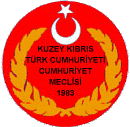 KUZEY KIBRIS TÜRK CUMHURİYETİCUMHURİYET MECLİSİ BAŞKANLIĞI MECLİS GENEL SEKRETERLİĞİYASALAR, KARARLAR VE TUTANAKLAR MÜDÜRLÜĞÜ6-10 Şubat 2017  Tarihleri Arasında Yapılan Komite Çalışmaları9 Şubat  2017 tarihinde Sn. Dr. Ahmet Kaşif Başkanlığında toplanan İdari,  Kamu ve Sağlık İşler Komitesi gündeminde bulunan ve  Kuzey Kıbrıs Türk Cumhuriyeti’nde Yükseköğretim alanı genişlemekte, nicelik, nitelik ve kurumsal olarak büyümekte; Eğitim-Öğretim alanında daha fazla sayıda araştırmacı ve yükseköğretim mezunu birçok alandaki bilim adamlarına iştirak etmekte; ve  Bilimsel bilgiye yönelik toplumsal ihtiyaç ve talep artmaktadır. Yükseköğretim alanı, çağdaş yüzyıla ve KKTC’nin ihtiyaçlarına uygun olarak sürekli büyüme içerisinde olduğundan Yükseköğretim Yasasında da Yükseköğretim sistemimizin yeniden yapılandırılması ve ülkemizin rekabet üstünlüğünün geliştirilmesi, yaşam kalitesinin arttırılması, sürdürülebilir kalkınma hedefine ulaşılabilmesi ve en önemlisi demokratik bir kültürün geliştirilmesi için mevcut Yasanın modern bir yapıya kavuşturulması elzem olduğu gerekçeleri çerçevesinde hazırlanan Kuzey Kıbrıs Türk Cumhuriyeti Yüksek öğretim (Değişiklik) Yasa Tasarısını konu ile ilgili Üniversiteler ve Bakanlık yetkililerinin vermiş  oldukları bilgiler çerçevesinde görüşmeye başlamıştır.Komitenin bu toplantısına tüm üyeler Sn.Dr. Esat Ergün Serdaroğlu, Sn. Erkut Şahali,  Sn.Dr. Ahmet Gülle ve Sn.Dr.Mustafa Arabacıoğlu katılmıştır.9 Şubat 2017 tarihinde Ersin Tatar Başkanlığında toplanan Ekonomi, Maliye Bütçe ve Plan  Komitesi gündeminde bulunan  ve Kamu Alacaklarının  Tahsili Usulü (Değişiklik) Yasa Tasarısının üçüncü okunuşunu yaparak çalışmalarını sonuçlandırmış ve Genel Kurula havale etmiştir. Komite ayrıca gündeminde bulunan ve  ülkemizdeki üniversiteler, araştırma kurum ve kuruluşları ile üretim sektörlerinin işbirliği sağlanarak, ülke sanayinin uluslararası rekabet edebilir ve ihracata yönelik bir yapıya kavuşturulması amacıyla teknolojik bilgi üretilmesi, üründe ve üretim yöntemlerinde yenilik, ürün kalitesi veya standartının yükseltilmesi, verimliliğin artırılması, üretim maliyetlerinin düşürülmesi, teknolojik bilginin ticarileştirilmesi, teknoloji yoğun üretim ve girişimciliğin desteklenmesi, küçük ve orta ölçekli işletmelerin yeni ve ileri teknolojilere uyumunun sağlanması, teknoloji yoğun alanlarda yatırım olanakları yaratılması, araştırmacı ve vasıflı kişilere iş imkânı yaratılması, teknoloji transferine yardımcı olunması ve yüksek veya ileri teknoloji sağlayacak yabancı sermayenin ülkeye girişini hızlandıracak teknolojik alt yapıyı sağlanması amacıyla hazırlanan Teknoloji Geliştirme Bölgeleri Yasa Tasarısını  konu ile ilgili Bakanlık konu ile ilgili Bakanlık ve  Üniversiteler yetkililerinin vermiş  oldukları bilgiler çerçevesinde görüşmeye başlamıştır.Komitenin bu toplantısına Sn. Birikim Özgür, Sn. Dr. Mustafa Arabacıoğlu,  Sn. Biray Hamzaoğulları  ve Sn.  Hamit Bakırcı katılmıştır.